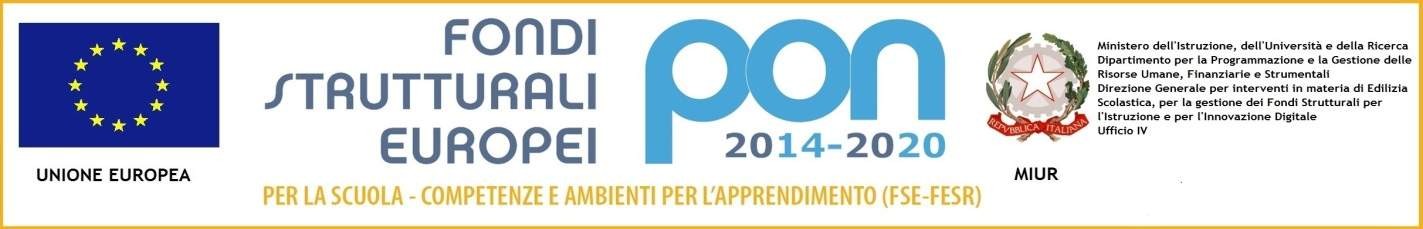 Allegato AAl Dirigente Scolastico IISS Nicola GARRONEBarlettaOggetto:	Fondi Strutturali Europei – Programma Operativo Nazionale “Per la scuola, competenze e ambienti per l’apprendimento” 2014-2020.Asse II - Infrastrutture per l’istruzione – Fondo Europeo di Sviluppo Regionale (FESR) – REACT EU. Asse V – Priorità d’investimento: 13.1 – (FESR) “Promuovere il superamento degli effetti della crisi nel contesto della pandemia di COVID-19 e delle sue conseguenze sociali e preparare una ripresa verde, digitale e resiliente dell’economia” – Obiettivo specifico 13.1: Facilitare una ripresa verde, digitale e resiliente dell'economia - Azione 13.1.1 “Cablaggio strutturato e sicuro all’interno degli edifici scolastici”. Avviso pubblico prot. n. 20480 del 20/07/2021 per la realizzazione di reti locali, cablate e wireless, nelle scuole. Autorizzazione progetti ammessi a finanziamento prot. n. AOODGEFID/40043 del 14.10.2021.DOMANDA DI PARTECIPAZIONE ALLA SELEZIONE	Titolo Progetto: “Cablaggio strutturato e sicuro all’interno degli edifici scolastici”Codice Identificativo Progetto (CIP): 13.1.1A-FESRPON-PU-2021-164	Codice Unico di Progetto (CUP): C99J21022720006Il/La sottoscritt_ ___________________________________________, nat_ a _____________________________ (Prov. di ________)  il ______________ , residente a __________________________________ (Prov. di ______ ),  c.a.p.________________, in via ________________________________________________________ n° _______; Tel./Cell.____________________________________ e-mail : _________________________________________ ; PRESENTAla propria candidatura per l’incarico di (segnare con una X la voce che interessa):ESPERTO PROGETTISTA ESPERTO COLLAUDATORE a valere sull’Avviso pubblico prot. n. 20480 del 20/07/2021 “Reti locali cablate e wireless nelle scuole”.A tal fine dichiara di essere in possesso dei seguenti titoli valutabili, che gli/le danno diritto ai seguenti punti, per un totale di punti __________ .N.B. Tutti i titoli e le esperienze di cui si chiede la valutazione devono essere adeguatamente evidenziati nel curriculum vitae. I titoli e le esperienze che non saranno indicati nel curriculum non verranno valutati. Dichiara, inoltre, sotto la propria personale responsabilità quanto segue:il possesso della cittadinanza italiana o di uno degli Stati membri dell’E.U.; il godimento dei diritti civili e politici; di non aver riportato condanne penali e non essere soggetto a procedimenti penali in corso, preclusivi della costituzione di un rapporto di lavoro; di non essere stato destituito, dispensato o dichiarato decaduto dall’impiego presso la P.A., né di trovarsi in condizioni di incompatibilità;di essere in regola con gli obblighi di legge in materia fiscale.Dichiara, infine, sotto la propria personale responsabilità quanto segue:di aver preso visione del bando;di essere esperto e competente per l’incarico richiesto;di essere disponibile a svolgere l’incarico secondo i tempi previsti dall’istituzione scolastica;che le informazioni contenute nell’istanza e nel curriculum, fornite in autocertificazione, corrispondono a verità e di impegnarsi a documentarne la veridicità qualora richiesto dall’Amministrazione;di impegnarsi a documentare tutte le attività di competenza mediante le modalità previste nel progetto, anche on line;di non essere collegato a ditte o società interessate alla partecipazione alla gara di fornitura beni e servizi inerenti il progetto e che pertanto non sussiste alcuna incompatibilità con l’incarico richiesto;di autorizzare l’Istituzione scolastica al trattamento ed alla comunicazione dei dati personali per i fini e gli scopi relativi all’incarico, ai sensi del GDPR/2016 e del D.Lgs. 101/2018.Allega alla presente:curriculum vitae personale in formato europeo, nel quale ha evidenziando i titoli valutabili ai fini della presente selezione;copia di documento di identità in corso di validità.Data   _____________                                                                      Firma ____________________________________SETTORETITOLIPUNTIMAXParte per il dichiarantePUNTIParte riservata all’amministrazionePUNTIA) TITOLO DI STUDIO - LAUREA IN INGEGNERIA, INFORMATICA O ALTRA LAUREA ATTINENTEA.1 -	LAUREA VECCHIO ORDINAMENTOVoto di laurea:Fino a 100/110     	Punti 7Da 101 a 105/110 	Punti 8Da 106 a 110/110 	Punti 9+ Lode	Punti 110A) TITOLO DI STUDIO - LAUREA IN INGEGNERIA, INFORMATICA O ALTRA LAUREA ATTINENTEA.2 - 	LAUREA TRIENNALE E BIENNIO DI SPECIALIZZAZIONEVoto finale di laurea di:Fino a 100/110     	Punti 7Da 101 a 105/110 	Punti 8Da 106 a 110/110 	Punti 9+ Lode		Punti 110B) ALTRI TITOLI DI STUDIOATTINENTE ALL’INCARICOB.1 - 	ALTRA LAUREA (vecchio ordinamento/specialistica)2 (per ogni titolo)4B) ALTRI TITOLI DI STUDIOATTINENTE ALL’INCARICOB.2 - 	CORSO DI SPECIALIZZAZIONE POST-LAUREA1 (per ogni corso)2B) ALTRI TITOLI DI STUDIOATTINENTE ALL’INCARICOB.3 - 	CORSO DI PERFEZIONAMENTO POST-LAUREA1 (per ogni corso della durata di almeno 1 anno)2B) ALTRI TITOLI DI STUDIOATTINENTE ALL’INCARICOB.4 - 	MASTER(per ogni master) di I livello(per ogni master) di II livello4B) ALTRI TITOLI DI STUDIOATTINENTE ALL’INCARICOB.5 - 	DOTTORATO DI RICERCA2 (per ogni titolo)4C) ESPERIENZA LAVORATIVEATTINENTI ALL’INCARICOC.1 - 	PROGETTAZIONE E/O COLLAUDO DI RETI LOCALI, CABLATE O WIRELESS.2 (per ogni incarico)10C) ESPERIENZA LAVORATIVEATTINENTI ALL’INCARICOC.2 - 	PROGETTAZIONE E/O COLLAUDO DI ATTREZZATURE INFORMATICHE A SUPPORTO DELLA DIDATTICA1 (per ogni incarico)5C) ESPERIENZA LAVORATIVEATTINENTI ALL’INCARICOC.3 - 	ALTRE ESPERIENZE NEL SETTORE DELL’INFORMATICA coerenti con la tipologia dell’incarico1 (per ogni incarico)5D) TITOLI DIDATTICI E CULTURALIATTINENTI ALL’INCARICOD.1 - 	PARTECIPAZIONE A SEMINARI/CORSI INERENTI PROGETTAZIONE E/O COLLAUDO DI RETI LOCALI, CABLATE O WIRELESS2 (per ogni corso)10D) TITOLI DIDATTICI E CULTURALIATTINENTI ALL’INCARICOD.2 - 	PARTECIPAZIONE A CORSI DI FORMAZIONE/AGGIORNAMENTO ATTINENTI ARCHITETTURE CLIENT/SERVER E CABLAGGIO DELLE RETI2 (per ogni corso)10E) COMPETENZE INFORMATICHEE.1 - 	CERTIFICAZIONI INFORMATICHE (del tipo icdl, aica, cisco, eipas) e MASTER2 (per ogni certificazione/master)10F) NORME SULLA SICUREZZAF.1 - 	CONOSCENZA CERTIFICATA DELLA NORMATIVA SULLA SICUREZZA2 (per ogni certificazione)10